DELIBERAÇÃO 304/CIB/2015A Comissão Intergestores Bipartite, no uso de suas atribuições, ad referendum,APROVA1-  TRANSFERÊNCIA DE GESTÃO1.1 - Palma Sola -  A partir da competência janeiro/2016 o  município assumirá a gestão do prestador elencado abaixo e  será responsável pela contratação, processamento, pagamento, controle e  avaliação dos serviços.1.2  -   Saudades  -    A partir da competência janeiro/2016 o município  assumirá a gestão do prestador elencado abaixo e será responsável pela contratação, processamento, pagamento, controle e  avaliação dos serviços.1.3  -     Deliberação CIB nº 180/2015 - A partir da competência janeiro/2016 os municípios  assumirão a gestão do prestador elencado abaixo e serão responsáveis pela contratação, processamento, pagamento, controle e  avaliação do serviço.Desta forma, estaremos remanejando da gestão estadual dos municípios para a gestão municipal o montante no valor de R$ 826.931,66 (oitocentos e vinte e seis mil, novecentos e trinta e um reais e sessenta e seis centavos), conforme quadro descritivo abaixo:2 - REMANEJAMENTOS2.1 – Curitibanos –  alocar ao teto da gestão municipal do município de Curitibanos o valor mensal de R$ 13.390,47, referente aos atendimentos ambulatoriais da Gestação de Alto Risco, conforme a deliberação CIB nº 500/14.2.2 –  Cirurgia Ortopédica de Média Complexidade – remanejar o teto da PPI hospitalar do Hospital Municipal São José de Joinville  para o Hospital OASE de Timbó, no valor de R$ 41.231,10/mês.2.3 – Cirurgia Ortopédica de Média Complexidade -  remanejar o teto da PPI hospitalar do Hospital Municipal São José de Joinville para o Hospital Félix da Costa Gomes de Três Barras, no valor de  R$ 27.487,40/mês.2.4 – TCAC Ortopedia Infantil – remanejar da gestão municipal de Concórdia para a gestão municipal de Lages a cota correspondente a SDR de Curitibanos, no valor mensal de R$ 678,41; referente ao teto hospitalar da Cirurgia em Ortopedia Infantil, mais às consultas e exames de diagnóstico, contemplados nos Termos de Compromisso de Garantia de Acesso da Alta Complexidade em Ortopedia Hospitalar.-   AJUSTES 3.1 – Gestante Alto Risco - retirar o desconto realizado na competência Maio/2015 pela Deliberação CIB nº 090 que, alocou na competência Dezembro 2015 no teto dos municípios contemplados um retroativo de outubro e novembro de 2014. Esse retroativo permaneceu no teto da competência janeiro a abril de 2015; portanto foram descontadas 08 parcelas do valor mensal, iniciada na competência Maio 2015, e terminada na competência Dezembro/15. Será remanejado da gestão da SES para a gestão municipal dos municípios abaixo, o montante de R$ 70.958,92, discriminados da seguinte forma:  Blumenau R$ 25.317,30, de Chapecó R$ 15.012,27, de Concórdia R$ 12.159,55, de Jaraguá do Sul R$ 10.658,49 e de Lages R$ 7.811,31.3.2 – TCAC Ortopedia Infantil – remanejar da gestão municipal de Concórdia para a gestão municipal de Lages a cota correspondente a SDR de Curitibanos para o Termo de Compromisso em Ortopedia Infantil, no valor de R$ 4.748,87; correspondente as competências junho a dezembro de 2015. Este remanejamento será retirado na competência fevereiro/16. 4  - ALTERAÇÃO DO FLUXO – PPI AMBULATORIAL  4.1  Em atenção às solicitações dos gestores para alterar o fluxo de atendimento da assistência ambulatorial de média complexidade de seus municípios, segue o descritivo abaixo, com validade para a competência Janeiro/2016.     .* Remanejamento = caráter permanente*Ajuste = caráter excepcional (será retirado na competência seguinte, se for parcela única, e na competência referente à última parcela, quando for parcelado).                                                                               Florianópolis, 16 de dezembro de 2015.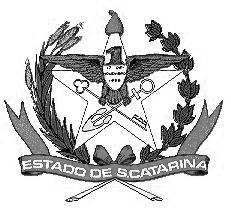 GOVERNO DE SANTA CATARINASecretaria de Estado da SaúdeComissão Intergestores Bipartite   UNIDADE DE SAÚDE          CNES UNIDADE SANITARIA PRINCIPAL PS        2378744 CORPO DE BOMBEIROS FUNREBOM        5089476 APAE DE PALMA SOLA        5302668 SECRETARIA MUNICIPAL DE SAUDE DE PALMA SOLA        6495389GRUPO%VALORTFD1001.457,2303.01C100407,5402.02A1004.107,4802.02C1002,4102.04A1000,0002.05A1000,0002.11C1005,6303.02100815,3203.0710077,23APAE10012.818,40TOTAL19.691,24 UNIDADE DE SAÚDE         CNES UNIDADE SANITÁRIA DISTRITO JUVÊNCIO SAUDADES      2538210 POSTO DE SAUDE SEDE DE SAUDADES      2540304 SECRETARIA MUNICIPAL DA SAUDE SAUDADES      6473598 UNIDADE BASICA DE SAUDE DE SAUDADES III      7257317 POSTO DE SAUDE DE SAUDADES ESF IV      7520050GRUPO%VALORTFD100%1.230,4903.01C100%443,6602.02A44%2.035,6902.02C11%264,2302.11H100%2,4703.02100%0,0004.017%32,2304.0493%0,09TOTAL4.008,86       MunicípioEstabelecimento Assistencial de SaúdeCNESValor Água DoceAPAE3984377.324,80AnchietaAPAE71365957.141,68Anita GaribaldiAPAE627396313.367,76AraranguáAPAE60484227.284,88Bom RetiroAPAE54206018.312,00Campo Belo do SulAPAE55064848.240,40CanoinhasAPAE624924829.299,20CatanduvasAPAE396512-07.691,04Correia PintoAPAE715578613.184,64DescansoAPAE612978110.254,72GalvãoAPAE57977910.437,84GaropabaAPAE621324311.902,80Grão ParáAPAE6054998.789,76GravatalAPAE743464211.902,80GuaraciabaAPAE57929610.254,72Guarujá do SulAPAE7341057.141,68Herval d'OesteFisiovidaakqua30382972.715,21IçaraAPAE55439234.426,56ImaruíAPAE620011713.184,64IpuaçuAPAE567151-512.085,92ItapirangaAPAE5931959.705,36JaboráAPAE61471436.775,44JoaçabaAPAE394685126.186,16Lebon RegisEscola Especial Raio de Luz625457815.565,20MaravilhaAPAE57769019.227,60MondaíAPAE60586212.269,04Monte CasteloAPAE61803810.804,08NavegantesAPAE612744425.453,68Nova VenezaAPAE72966228.423,52Otacílio CostaAPAE50321815.565,20Passo de TorresAPAE63360006.958,56PomerodeAPAE50620515.565,20Ponte SerradaAPAE567933-814.100,24Porto UniãoAPAE633295117.762,64Rio FortunaAPAE60507786.592,32Santo Amaro da ImperatrizAPAE625679119.044,48São CarlosAPAE58798023.805,60São João BatistaAPAE62749789.522,24São João do OesteAPAE53994326.226,08São João do SulAPAE59183110.987,20São JoaquimAPAE60445614.466,48São JoséAPAE60586134.975,92São José do CedroAPAE57928011.719,68São Lourenço d'OesteAPAE57501826.369,28São Miguel d'OesteAPAE516806-622.523,76TangaráAPAE61956448.789,76TijucasAPAE599825518.678,24TimbóAPAE51237625.087,44TimbóPhisio Clínica de Reabilitação23592005.486,93TubarãoAPAE615678933.510,96TunápolisAPAE67449748.240,40UrubiciAPAE54206613.184,64Vargem BonitaAPAE67289363.845,52VideiraAPAE51259327.468,00XaximAPAE35877727.101,76TOTAL826.931,66SDRSOLICITANTEPROCEDIMENTOVALOR REMANEJADOENCAMINHA-MENTOANTERIORNOVO ENCAMINHA-MENTO16ªSÃO JOÃOULTRASSOMSÃO JOÃO16ªBATISTAGERAL1.292,34PALHOÇABATISTA16ªCANELINHACONSULTA EM105,00FPOLIS16ªOFTALMOLOGIA69,70SESNOVA TRENTO23ªJOINVILLECONSULTA EM400,00JOINVILLETRÊS BARRASORTOPEDIA600,00JOINVILLETIMBÓMONTE25ªCASTELOTOMOGRAFIA472,91FLORIANÓPOLISMAFRA25ªPAPANDUVAANÁTOMO860,67VIDEIRAMAFRA26ªTRÊS BARRASANÁTOMO94,39VIDEIRAMAFRA55,33JOINVILLEMAFRACONS. EM CIR.CANOINHASTRÊS BARRASGERAL96,10CANOINHASTRÊS BARRASCONS. EM CANOINHASTRÊS BARRASNEUROLOGIA95,67CANOINHASTRÊS BARRASCONS. EM CANOINHASTRÊS BARRASGASTRO.44,01CANOINHASTRÊS BARRASCONS. EM CANOINHASTRÊS BARRASOFTALMOLOGIA200,71CANOINHASTRÊS BARRASCONS. EM CANOINHASTRÊS BARRASORTOPEDIA50,20CANOINHASTRÊS BARRAS27ªPONTE ALTARADIOLOGIAGERAL433,60CORREIA PINTOLAGESJOÃO PAULO KLEINUBINGSIDNEI BELLECoordenador CIB/SESSecretário de Estado da SaúdeCoordenador CIB/COSEMSPresidente do COSEMS